                 ҠАРАР                                                              ПОСТАНОВЛЕНИЕО создании координационного органа в сфере профилактики правонарушений в сельском поселении Таймурзинский сельсовет муниципального района Дюртюлинский район Республики БашкортостанВ целях обеспечения взаимодействия лиц, участвующих в профилактике правонарушений, и принятия решений в сфере профилактики правонарушений в сельском поселении Таймурзинский сельсовет муниципального района Дюртюлинский район Республики Башкортостан, руководствуясь Федеральным законом от 23.06.2016 г. №182-ФЗ «Об основах системы профилактики правонарушений в Российской Федерации», на основании Решения Совета сельского поселения Таймурзинский сельсовет муниципального района Дюртюлинский район Республики Башкортостан №69/205 от 05.12.2022 г. «Об утверждении Порядка создания координационного органа в сфере профилактики правонарушений в сельском поселении Таймурзинский сельсовет муниципального района Дюртюлинский район Республики Башкортостан»,ПОСТАНОВЛЯЮ:Создать в Администрации сельского поселения Таймурзинский сельсовет муниципального района Дюртюлинский район Республики Башкортостан координационный орган в сфере профилактики правонарушений.Утвердить состав координационного органа в сфере профилактики правонарушений в сельском поселении Таймурзинский сельсовет муниципального района Дюртюлинский район Республики Башкортостан, согласно приложению к настоящему постановлению.Данное постановление обнародовать на информационном стенде в здании администрации Таймурзинского сельсовета Дюртюлинского района Республики Башкортостан по адресу: с.Таймурзино, ул.Советская, 4.  и на официальном сайте   в сети «Интернет».Контроль за исполнением настоящего постановления оставляю за собой.Глава сельского поселения                                                                    У.Ф.АгадуллинСостав координационного органа (КО) в сфере профилактики правонарушений в сельском поселении Таймурзинский сельсовет муниципального района Дюртюлинский район Республики БашкортостанУправляющий делами                                                                          Р.П.СахибгарееваБашҡортостан  РеспубликаһыДүртѳйлѳ районы муниципаль районыныӊ Таймырҙа  ауыл советы ауыл биләмәһе хакимиәте  Совет урамы, 4, Таймырҙа ауылы,  Дүртөйлө районы,  Башҡортостан Республикаһы, 452319.Тел./факс (34787) 66-1-30.Эл.почта адресы: 50.ty@bashkortostan.ru 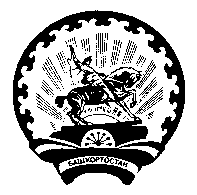 Администрация сельского поселения Таймурзинский сельсовет муниципального района Дюртюлинский район Республики БашкортостанСоветская ул., д. 4,  с.Таймурзино,  Дюртюлинский район, Республика Башкортостан, 452319.Тел./факс (34787) 66-1-30.Адрес эл.почты: 50.ty@bashkortostan.ru с.Таймурзино22 февраля 2023 г.№ 2/4Приложение  к постановлению главысельского поселения Таймурзинскийсельсовет муниципального района Дюртюлинский район  Республики Башкортостанот 22.02.2023 № 2/4Председатель КО:Агадуллин Урал Фавилович – глава сельского поселения Таймурзинский сельсовет муниципального района Дюртюлинский район Республики Башкортостан;Заместитель председателя КО:Ахунов Ильдар Каусарович –  депутат Совета сельского поселения Таймурзинский сельсовет муниципального района Дюртюлинский район Республики Башкортостан (по согласованию);Секретарь КО:Сахибгареева Раушания Петровна –  управляющий делами администрации сельского поселения Таймурзинский сельсовет муниципального района Дюртюлинский район Республики Башкортостан;Члены КО:Гареева Гузалия Назифовна –  депутат Совета сельского поселения Таймурзинский сельсовет муниципального района Дюртюлинский район Республики Башкортостан (по согласованию);Муниров Роберт Ахнафович –  депутат Совета сельского поселения Таймурзинский сельсовет муниципального района Дюртюлинский район Республики Башкортостан (по согласованию).